    Assessment Validation Report                              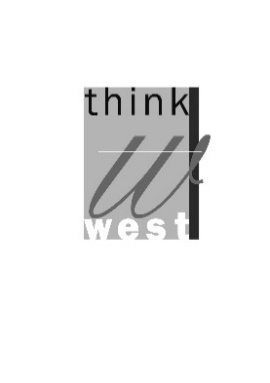     Lead Validation ParticipantThis person is to lead the validation meeting (and if required gather the student       samples).     Validation ParticipantsName:OrganisationContact No.Evidence of vocational competency and currency on file?Evidence of vocational competency and currency on file?Yes        NoEvidence of training and assessment competency and currency o file?Evidence of training and assessment competency and currency o file?Yes        NoInvolved in delivery of assessment of this/these unitsInvolved in delivery of assessment of this/these unitsInvolved in delivery of assessment of this/these unitsInvolved in delivery of assessment of this/these unitsInvolved in delivery of assessment of this/these unitsYes         NoName:OrganisationContact No.Evidence of vocational competency and currency on file?Evidence of vocational competency and currency on file?Yes        NoEvidence of training and assessment competency and currency o file?Evidence of training and assessment competency and currency o file?Yes       NoInvolved in delivery of assessment of this/these unitsInvolved in delivery of assessment of this/these unitsInvolved in delivery of assessment of this/these unitsInvolved in delivery of assessment of this/these unitsInvolved in delivery of assessment of this/these unitsYes       NoName:OrganisationContact No.Evidence of vocational competency and currency on file?Evidence of vocational competency and currency on file?Yes        NoEvidence of training and assessment competency and currency o file?Evidence of training and assessment competency and currency o file?Yes       NoInvolved in delivery of assessment of this/these unitsInvolved in delivery of assessment of this/these unitsInvolved in delivery of assessment of this/these unitsInvolved in delivery of assessment of this/these unitsInvolved in delivery of assessment of this/these unitsYes       NoName:OrganisationContact No.Evidence of vocational competency and currency on file?Evidence of vocational competency and currency on file?Yes         NoEvidence of training and assessment competency and currency o file?Evidence of training and assessment competency and currency o file?Yes       NoInvolved in delivery of assessment of this/these unitsInvolved in delivery of assessment of this/these unitsInvolved in delivery of assessment of this/these unitsInvolved in delivery of assessment of this/these unitsInvolved in delivery of assessment of this/these unitsYes       NoDocumentation for ReviewDocumentation for ReviewDocumentation for ReviewDocumentation for ReviewCertificate Unit Competency MappingYes         NoAssessor GuideYes        NoGeneral Requirements of the ToolGeneral Requirements of the ToolGeneral Requirements of the ToolGeneral Requirements of the ToolRequirementYes NoEvidence of compliance/non-complianceAssessment materials are version controlledAll assessment documentation clearly displays relevant course and unit titlesThe task uses appropriate language to assess the required skillsAssessment ToolsAssessment ToolsAssessment ToolsAssessment ToolsThe assessment tool appropriately covers the following areas:Yes NoEvidence of compliance/non-complianceInformation to student includes:Standard instructions.Required materials and equipmentLevel of assistance permittedEvidence from student – describes the response format e.g. oral/written responseDecision making rules – Instructions for making Competent or Not Competent, Satisfactory or Not Satisfactory decisions (the evidence criteria)Determining authenticity, currency and sufficiency of evidenceRange and conditions – Time / resources requiredReasonable Adjustments can be appliedPrinciples of AssessmentPrinciples of AssessmentPrinciples of AssessmentPrinciples of AssessmentThe assessment tool appropriately covers the following areas:Yes NoEvidence of compliance/non-complianceAssessment reflects required skills and knowledge and the task covers all required competencies Clear instructions provided for student and assessorA range of appropriate assessment methods usedStudent given the opportunity to provide additional evidence / appealCompetency MappingCompetency MappingCompetency MappingCompetency MappingThe assessment tool appropriately covers the following areas:Yes NoEvidence of compliance/non-complianceAll elements and performance criteria addressedRequired skills appropriately coveredCritical aspects for assessment coveredReview RecommendationsReview RecommendationsReview RecommendationsRecommendations for improvementRectificationDate completed